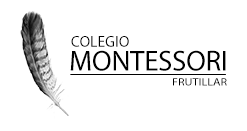 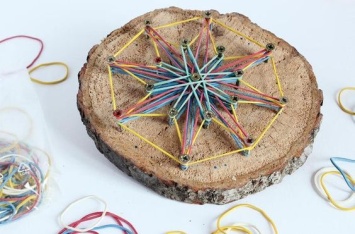 El Geoplano es un material sencillo de elaborar y nos permite estimular el desarrollo de múltiples habilidades en los niños:- Motricidad fina de los dedos de la mano (resistencia y fuerza).-Coordinación ojo-mano.-Preparar la mano para la lectoescritura.              -Fomentar la concentración.-Facilitar la creatividad.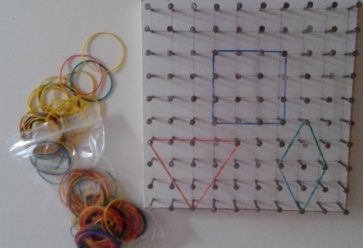 Materiales- Una base circular o cuadrada. Puede ser  de corcho, madera u otro material similar (25 x 25 cm aprox).- 12 clavitos (si elegiste madera para la base). - 12  "pinchos"  (si elegiste corcho para la base).- Un martillo.- Elásticos  de colores (de papelería).Paso a paso.Preparar el Geoplano siguiendo alguna de estas imágenes. Cuando esté listo, presenta al niño con  movimientos lentos y suaves  como armar una figura con los elásticos entre los clavitos.Ahora, invítalo a que forme sus propias figuras utilizando toda su creatividad.